	БОЙОРОК                                                                                                  ПРИКАЗ              18.03. 2020й.                                           №42                            18.03. 2020г.                       В целях предупреждения завоза и распространения новой коронавируснойинфекции на территории Республики Башкортостан , на основании УказаГлавы Республики Башкортостан от 18 марта 2020 года № УГ-111«О введении режима «Повышенная готовность» на территории РеспубликиБашкортостан в связи с угрозой распространения в Республике Башкортостан новой коронавирусной инфекции (2019-nCoV)» и приказа Министерства образования и науки Республики Башкортостан от 18.03.2020 № 339         ПРИКАЗЫВАЮ:1.Работникам  ОО:1.1. обеспечить в период с 23 марта по 5 апреля 2020 года включительноорганизацию каникул для обучающихся МКОУ ООШ с. Мракововне зависимости от утвержденного ранее календарного учебного графика;1.2. принять меры по обеспечению безопасных условий обучения и воспитания обучающихся после завершения каникул;1.3. – Муллабаеву Г.Т. назначить ответственной за координацию работы в ОО по обучению с помощью дистанционных технологий;1.4. утвердить локальный акт об организации образовательного процесса с использованием электронного обучения и дистанционных образовательных технологий (приложение);1.5. внести соответствующие корректировки в календарный учебный график, рабочие программы и учебные планы в части сроков, форм обучения, технических средств обучения;1.6. Муллабаевой Г.Т. сформировать расписание занятий на каждый учебный день в соответствии с учебным планом по каждой дисциплине, предусматривая дифференциацию по классам и сокращение времени проведения урока до 30 минут;1.7. организовать обучение с использованием «Методических рекомендаций по реализации образовательных программ начального общего, основного общего, среднего общего образования и дополнительных общеобразовательных программ с применением электронного обучения и дистанционных технологий»  Министерства просвещения Российской Федерации № ГД-39/04 от 19.03.20201.8. педагогическим  работникам  принять участие  в методических вебинарах, дистанционных курсах повышения квалификации, проводимых ГАУ ДПО ИРО РБ;1.9. при реализации основных общеобразовательных программпредусмотреть:организацию перевода обучающихся на дистанционные формы обучения;использование различных образовательных технологий, позволяющихобеспечивать взаимодействие обучающихся и педагогических работниковопосредованно (на расстоянии), в том числе с применением электронного обучения и дистанционных образовательных технологий;проведение регулярного текущего контроля успеваемости и промежуточнойаттестации обучающихся по реализуемым основным общеобразовательнымпрограммам в дистанционной форме;организацию для учеников 1-4 классов включительно работу дежурных групп численностью не более 15 обучающихся (при наличии соответствующего решения их родителей (законных представителей)) с осуществлением образовательного процесса в соответствии с реализуемыми основными общеобразовательными программами и организацией питания.1.10. обеспечить реализацию основных общеобразовательных программв полном объёме.1.11. активизировать с учетом изменившихся условий реализацию образовательных программ воспитательной  работы, направленной  на развитие личности, создание условий для самоопределения и социализации обучающегося на основе социокультурных, духовно- нравственных ценностей и принятых в обществе правил, норм поведения в интересах человека, семьи, общества и государства.2. Контроль за исполнением настоящего приказа оставляю за собой.Директор школы _______________ Романов С.Л.С приказом ознакомлены:                                                  ________Васильева В.Н.       __________  Усманова Л.Г.                                                  _______ Гайнуллина А.А.      ________     Муллабаеваа Г.Т.                                                         _______Садаева Т.Г.                  ________  Садыкова Н.Р.                                                                                                                     ______ Муллабаев З.Г.           ______       Янбекова Л.С.                                                 ___________Романова СБАШКОРТОСТАН РЕСПУБЛИКАҺЫМУНИЦИПАЛЬ РАЙОН FAФУPИ РАЙОНЫ  ХАКИМИӘТЕ БАШҠОРТОСТАН РЕСПУБЛИКАҺЫ ҒАФУРИ  РАЙОНЫ  МОРАК АУЫЛЫНЫҢ ТӨПЛӨ ДӨЙӨМ БЕЛЕМ БИРЕҮ МӘКТӘБЕ МУНИЦИПАЛЬ  КАЗНА  ДӨЙӨМ БЕЛЕМ БИРЕҮ  УЧРЕЖДЕНИЕҺЫИНН 0219004084453074,  Ғафури районы, Морак ауылы, Партизан урамы, 4Телефон: 2-63-27E-mail: s.mrakovo@mail.ru 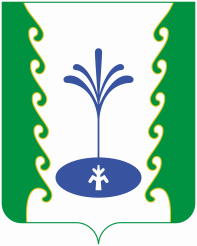 АДМИНИСТРАЦИЯ МУНИЦИПАЛЬНОГО РАЙОНА ГАФУРИЙСКИЙ РАЙОН РЕСПУБЛИКИ БАШКОРТОСТАНМУНИЦИПАЛЬНОЕ КАЗЕННОЕ ОБЩЕОБРАЗОВАТЕЛЬНОЕ  УЧРЕЖДЕНИЕ ОСНОВНАЯ ОБЩЕОБРАЗОВАТЕЛЬНАЯ ШКОЛА С. МРАКОВО МУНИЦИПАЛЬНОГО РАЙОНА ГАФУРИЙСКИЙ РАЙОН РЕСПУБЛИКИ БАШКОРТОСТАНОГРН 1020201255348453074, Гафурийский район, с. Мраково ул. Партизанская, 4Телефон:  2-63-27E-mail: s.mrakovo@mail.ru